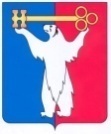 АДМИНИСТРАЦИЯ ГОРОДА НОРИЛЬСКАКРАСНОЯРСКОГО КРАЯРАСПОРЯЖЕНИЕ21.05.2021		 	                    г. Норильск			                         №  2486О внесении изменений в распоряжение Администрации города Норильска 
от 24.02.2021 № 770 В целях приведения отдельных правовых актов Администрации города Норильска в соответствие со структурой Администрации города Норильска, утвержденной решением Норильского городского Совета депутатов от 23.03.2021 №27/5-609,Внести в состав экспертной комиссии по организации и проведению городского конкурса молодежных проектов в 2021 году, утвержденной распоряжением Администрации города Норильска от 24.02.2021 № 770 (далее – Комиссия), следующие изменения: Вывести из состава Комиссии заместителя Главы города Норильска по социальной политике;Ввести в состав Комиссии:- заместителя Главы города Норильска по информационной политике и взаимодействию с общественными организациями, в качестве председателя Комиссии;- начальника Управления по взаимодействию с общественными организациями и молодежной политике, в качестве члена Комиссии.Контроль исполнения пункта 1 настоящего распоряжения возложить на заместителя Главы города Норильска по информационной политике и взаимодействию с общественными организациями.Опубликовать настоящее распоряжение в газете «Заполярная правда» и разместить его на официальном сайте муниципального образования город Норильск.Глава города Норильска    						                 Д.В. Карасев